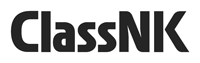 NK-SHIPSインターネットサービス利用申込書申込日：    年  月  日一般財団法人　日本海事協会　情報技術部　行（E-mail: tid@classnk.or.jp / nkships@classnk.or.jp）下記の “NK-SHIPSインターネットサービス利用規約” を承諾の上、以下の船舶に対しNK-SHIPSの利用を申し込みます。申　込　者:対象船舶: （注）隻数が5隻を超える場合は別紙を添付して下さい。検査・審査期日の通知先:（上記Eメールアドレスと異なる場合、入力してください。）検査・審査期日の2か月前及び2週間前に弊会よりメールでお知らせをお送りします。NK-SHIPS "Eメールによる検査・審査期日のお知らせ"画面にて、通知先の変更や追加、通知のタイミング及びメール言語の変更が可能です。(裏面をご覧ください)©Copyright 2007 Nippon Kaiji Kyokai.  All rights reserved.【お知らせ】NK-SHIPSの利用をお申し込みいただいた場合、オンラインで検査・審査が申し込めるサービスである”e-Application”システム及びPSCパフォーマンス改善のためのサポートシステム”PrimeShip-PSC Intelligence”も併せてご利用いただけます。NK-SHIPSインターネットサービス利用規約：本サービスの利用に起因するいかなる損失、損害または費用について本会は責任を負いません。NK-SHIPSのデータを営業目的のために転用することを禁じます。ユーザID並びにパスワードは他に漏れないよう慎重にお取り扱いください。NK-SHIPSへの不正なアクセスにより、万一貴社あるいは何人かが損失、損害を被った場合でも本会は責任を負いません。貴社管理・所有船に変更が生じたときには、直ちに弊会船級部(E-mail : cld@classnk.or.jp) または、最寄りの弊会支部・事務所にご連絡下さい。貴社管理・所有船のSURVEY STATUSが閲覧できます。NK-SHIPSの情報は、船主・管理会社殿には本船の保守･管理に役立てていただくことを目的に提供するものです。弊会はできる限り正確な情報を提供するよう努めますが、その情報の正確性を保証するものではありません。7.	NK-SHIPSのご利用中は、LIST OF SURVEY STATUSの送付は致しません。©Copyright 2007 Nippon Kaiji Kyokai.  All rights reserved.会社IMO No.:社　名:住　所:所　属:担当者:役職名:電話番号:Eﾒｰﾙｱﾄﾞﾚｽ:船級番号 又はIMO No.船　　　名管理開始（予定）日船級 / 条約船級 / 条約Eメールアドレス （※1つのみ）:ISM, ISPS審査/MLC検査ISM, ISPS審査/MLC検査Eメールアドレス （※1つのみ）: